Publicado en Comunidad de Madrid el 17/09/2014 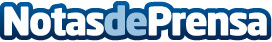 Los singles tendrán -Single Love- su nueva discoteca en la zona centroPipi Estrada y Miriam Sánchez estarán presentes en la discoteca Single Love acompañando a cupido y sus ayudantes en una noche muy especial llena de sorpresas para los asistentes llegados desde diversos puntos de EspañaDatos de contacto:Dep. comunicaciónNota de prensa publicada en: https://www.notasdeprensa.es/los-singles-tendran-single-love-su-nueva Categorias: Sociedad Madrid Entretenimiento Eventos http://www.notasdeprensa.es